          《在线课堂》学习单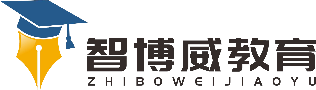 班级：                姓名：                 单元英语三年级上册Unit4 My family课题Vocabulary and Target温故知新一、写出相应的单词。1.姐妹             2. 妈妈          3.  她                4. 他 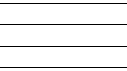 自主攀登一、抄写下列单词。brother   who  father 二、看图片连线。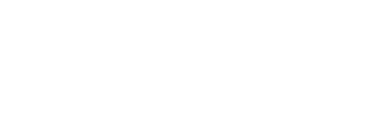 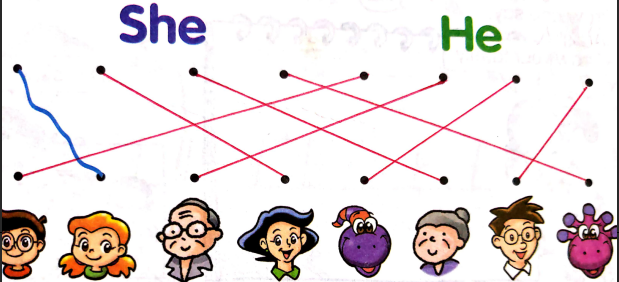 稳中有升 选词填空。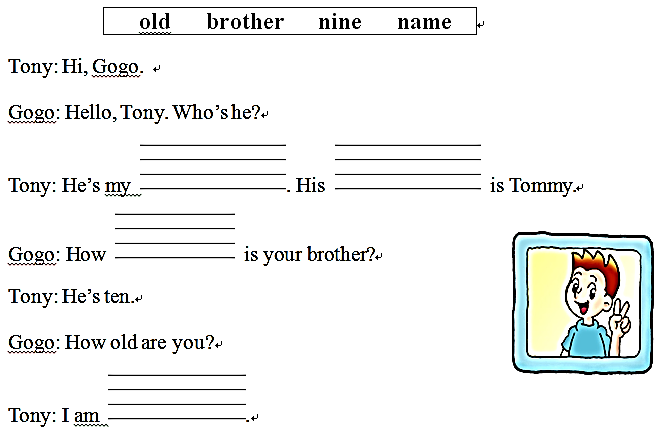 说心里话